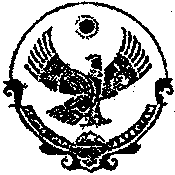 РЕСПУБЛИКА  ДАГЕСТАН  муниципальное  образование   «Бабаюртовский  район»Собрание депутатов муниципального районас. Бабаюрт  ул. Ленина  №29                                                                                            тел (87247)  2-13-31  факс 2-13-31РЕШЕНИЕ30 декабря  2015 года							№ 27  -6РС  О  принятии  решения   «О районном бюджете муниципального образования «Бабаюртовский район» на 2016 год   во втором чтении        Рассмотрев проект бюджета «О районном бюджете муниципального образования «Бабаюртовский район» на 2016 год» принятого Собранием депутатов муниципального района           от 09 декабря  2015 года № 07-6РС в первом чтении (проект опубликован в районной газете «Бабаюртовские вести»  11 декабря  2015 года № 53  (8683) и с учетом замечаний, предложений, дополнений участников публичного слушания    от 25 декабря 2015 года,  Собрание депутатов муниципального района р е ш а е т :       Статья 1. Утвердить во втором (в окончательном) чтении основные   характеристики районного бюджета на 2016 год:   1) по доходам в сумме 584652,3 тыс. рублей, в том числе межбюджетные трансферты из республиканского бюджета Республики Дагестан  в сумме  482628,8 тыс. рублей, прогнозируемый общий объем доходов муниципального образования «Бабаюртовский район» в сумме 584652,3 тыс.  рублей.2)  по расходам в сумме  584652,3 тыс. рублей.        Статья 2.Установить верхний предел муниципального долга муниципального образования на 1 января 2017 года по долговым обязательствам Бабаюртовского района в сумме 2356,0 тыс. рублей, в том числе по муниципальным гарантиям в сумме 2356,0 тыс. рублей. Установить структуру муниципального долга согласно приложению № 8.        Статья 3.Учесть в  бюджете муниципального образования на 2016 год объемы поступлений доходов по основным источникам в объеме согласно приложению    № 1 к настоящему Решению.Статья 4.Установить, что в 2016 году предоставление налоговых кредитов, рассрочек, отсрочек по уплате налогов и сборов в районный бюджет осуществляется в пределах финансового года в размере не более 0,5 процентов от объема доходов районного бюджета.Статья5.Установить, что средства, полученные муниципальными казенными   учреждениями, находящимися в ведении органов местного самоуправления муниципального района и финансируемыми за счет средств  бюджета муниципального района, от предпринимательской и иной приносящей доход деятельности, подлежит перечислению в бюджет муниципального района и отражаются в доходах районного бюджета.Статья 6.Утвердить распределение расходов районного бюджета на 2016 год по разделам, подразделам, целевым статьям расходов и видам расходов, функциональной классификации расходов бюджетов Российской Федерации согласно приложению № 2 к настоящему Решению.Статья 7.Утвердить распределение расходов районного бюджета на 2016 год по ведомственной классификации расходов согласно приложению № 3.Статья 8.Утвердить в 2016 году субвенции, выделяемые из республиканского бюджета республики Дагестан на финансирование расходов, связанных с передачей  осуществления части полномочий органам местного самоуправления муниципального района, в размерах согласно приложению № 4 к настоящему Решению.         Статья 9.Наделить поселения района полномочиями на государственную регистрацию актов гражданского состояния в виде расходов на текущие расходы.                                                            Распределить субвенцию поселениям на выполнение полномочий ЗАГС согласно приложению № 5.Статья 10.Наделить поселения района полномочиями на осуществление первичного воинского учета в виде расходов на выплату заработной платы с начислениями штатным инспекторам, за работу по совместительству, а также расходов на материальные затраты. Распределить субвенцию поселениям на выполнение полномочий ВУС согласно приложению № 6.Статья 11. Утвердить районный фонд финансовой поддержки поселений на 2016 год в сумме  14839,0 тыс.  рублей. Распределить дотацию на выравнивании уровня бюджетной обеспеченности поселений из районного фонда финансовой поддержки поселений района согласно приложению № 7.                                                                  Статья 12.Установить резервный фонд администрации муниципального района на 2016 г. в сумме  1000,0 тыс. рублей.Статья 13. Установить, что финансирование расходов на оплату коммунальных услуг учреждений производится предоставленным бюджетными учреждениями актов сверки расчетов строго в пределах установленных лимитов потребления.Статья 14. Закрепить в 2016 году полномочия администратора доходов бюджета  муниципального образования «Бабаюртовский район» согласно приложению №9.Статья 15. Утвердить  перечень ведомств, разделов, подразделов, целевых статей,  видов расходов, экономической классификации расходов бюджета для составления бюджета муниципального района «Бабаюртовский район» на 2016 год  согласно приложению №10.Статья 16. Установить нормативы распределения доходов в бюджет муниципального района «Бабаюртовский район» согласно приложению №11.Статья 17. Установить норматив формирования расходов на содержание органов местного самоуправления МО «Бабаюртовский район» согласно приложению №12.          Статья 18.Установить, что заключение и оплата местными учреждениями и органами местного самоуправления муниципального района договоров, исполнение которых осуществляется за счет средств местного бюджета, производятся в пределах утвержденных им лимитов бюджетных обязательств в соответствии с ведомственной, функциональной и экономической классификации расходов местного бюджета и с учетом принятых и неисполненных обязательств.Обязательства, вытекающие из договоров, исполнение которых осуществляется за счет средств местного бюджета, принятые местными учреждениями и органами местного самоуправления муниципального района сверх утвержденных им лимитов бюджетных обязательств, не подлежат оплате за счет средств местного бюджета на 2016 год.Учет обязательств, подлежащих исполнению за счет средств местного бюджета местными учреждениями и органами местного самоуправления                                                                         муниципального района, финансируемые из местного бюджета на основе смет доходов и расходов, обеспечивается через орган, осуществляющий кассовое обслуживание исполнения местного бюджета.Финансовое управление администрации муниципального района  «Бабаюртовский район» имеет право приостанавливать оплату расходов местных учреждений и органов местного самоуправления муниципального района, нарушающих установленного администрацией муниципального района порядка учета обязательств, подлежащих исполнению за счет средств местного бюджета.Договор, заключенный местным учреждением или органом местного самоуправления муниципального района с нарушением требований настоящей статьи, либо его часть, устанавливающая повышенные обязательства местного бюджета, подлежат признанию недействительной по иску вышестоящей организации или финансового органа. Статья 19. Установить объем условно утвержденных расходов бюджета  муниципального района «Бабаюртовский район» согласно приложению №13Статья 20. Утвердить  перечень видов расходов классификации расходов бюджета для составления бюджета муниципального района согласно приложению №14.Статья 21. Утвердить перечень главных администраторов доходов и главных администраторов источников финансирования дефицита бюджета муниципального района «Бабаюртовский район» согласно приложению № 15.Статья 22. Утвердить перечень подведомственных учреждений и предприятий муниципального района «Бабаюртовский район» согласно приложению №16.Статья 23. Утвердить перечень получателей бюджетных средств из бюджета муниципального района «Бабаюртовский район» согласно приложению №17.Статья 24.Органы местного самоуправления муниципального района не вправе принимать в 2016 году решения по увеличению численности муниципальных служащих и работников учреждений и организаций бюджетной сферы, находящихся в ведении органов местного самоуправления муниципального района, а также расходов на их содержание.Статья 25.Установить, что использование не по целевому назначению бюджетных кредитов, выданных юридическим лицам и подлежащих возврату в местный бюджет, а также несоблюдение сроков возврата, влечет наложение штрафа в размере 11% ставки рефинансирования Центрального банка Российской                                                               Федерации, действующей на период использования указанных средств не по целевому назначению.Статья 26.Установить, что исполнение местного бюджета по казначейской системе осуществляется финансовым управлением администрации муниципального района «Бабаюртовский район» с использованием лицевых счетов бюджетных средств, открытых в органе, осуществляющем кассовое обслуживание исполнения местного бюджета и в соответствии с законодательством Российской Федерации и Республики Дагестан.Установить, что кассовое обслуживание исполнения местного бюджетов осуществляется органом, осуществляющим кассовое обслуживание исполнения местного бюджета на основании соглашения и на безвозмездной основе.Статья 27. Утвердить распределение капитальных вложений на 2016 год согласно приложению № 18.Статья 28. Утвердить распределение средств на проведение текущего ремонта зданий и сооружений согласно приложению №19.Статья 29. Утвердить средства на увеличение стоимости материальных запасов муниципального района согласно приложению №20.Статья 30. Установить нормативы распределения доходов в бюджеты поселений муниципального района согласно приложению № 21.Статья 31. Утвердить программу муниципальных гарантий на 2016 год согласно приложению №22.Статья 32. Утвердить программу внутренних заимствований  на 2016 год согласно приложению №23.Статья 33. Утвердить программу предоставление бюджетных кредитов  на 2016 год согласно приложению №24.Статья 34. Утвердить методику расчета и предоставления дотации бюджетам поселений из районного фонда финансовой поддержки поселений согласно приложению №25.Статья 36.Нормативные и иные правовые акты органов местного самоуправления муниципального района, влекущие дополнительные расходы за счет средств местного бюджета на 2016 год, а также сокращающие его доходную базу, реализуются и применяются только при наличии соответствующих источников дополнительных поступлений в местный бюджет. А также при сокращении расходов по конкретным статьям местного бюджета на 2016 год, а также после внесения соответствующих изменений в настоящее Решение.                                                    В случае если реализация правового акта частично обеспечена источниками финансирования в местном бюджете, такой правовой акт реализуется и применяется в пределах средств, предусмотренных на эти цели в местном бюджете на 2016 год.Статья 37. Утвердить исполнение публичных нормативных обязательств на 2016 год согласно приложению №26. Статья 38. Утвердить планируемый объем поступлений средств от предпринимательской и иной приносящий доход   деятельности на 2016 год согласно приложению №27.Статья  39.Настоящее решение вступает в силу с 1 января 2016 года.Статья 40.Опубликовать настоящее Решение и приложения №1-28 в районной газете «Бабаюртовские вести».  Председатель Собрания депутатов муниципального района                            					 А. А. Акмурзаев.ОБЪЕМЫ ПОСТУПЛЕНИЙ      доходы муниципального образования «Бабаюртовский район»на 2016 год.                                                                                                                                                          (тыс. рублей)   Приложение № 2                                                                                                                                                  к Решению  Собрания депутатов                                                                                                                                                           муниципального района                                                                                                                                         от  30  декабря 2015 г. №27 -6РС                                                                                                                                                                                                   _______________ А. А. Акмурзаев.Р А С П Р Е Д Е Л Е Н И Е                                           расходной части бюджета муниципального образования «Бабаюртовский район» на 2016 год, по разделам, подразделам, целевым статьям, видам расходов функциональной классификации.											                                                                   (тыс. рублей)                                                                                                                                      Приложение № 3                                                                                                                                                    к Решению  Собрания депутатов                                                                                                                                                                муниципального района                                                                                                                                              от 30 декабря 2015 г. №27 -6РС                                                                                                                                                                                                     _______________ А. А. Акмурзаев.Р А С П Р Е Д Е Л Е Н И Ерасходов районного бюджета по ведомственнойклассификации расходов на 2016 год.										                                                                              (тыс. рублей)                                                                                                                                         Приложение № 4                                                                                                                                                  к Решению  Собрания депутатов                                                                                                                                                           муниципального района                                                                                                                                                от 30  декабря 2015 г. №27 -6РС                                                                                                                                                                                                        _______________ А. А. Акмурзаев.                                                                                                                                        Приложение № 5                                                                                                                                                  к Решению  Собрания депутатов                                                                                                                                                           муниципального района                                                                                                                                        от  30   декабря 2015 г. №27 -6РС                                                                                                                                                                                                   _______________ А. А. Акмурзаев.Р А С П Р Е Д Е Л Е Н И ЕСубвенции на осуществление полномочий по ЗАГС на 2016 год.	                                                                                                                                                                              (тыс. рублей)                                                                                                                                   Приложение № 6                                                                                                                                                  к Решению  Собрания депутатов                                                                                                                                                           муниципального района                                                                                                                                        от  30 декабря 2015 г. № 27 -6РС                                                                                                                                                                                                       _______________ А. А. Акмурзаев.Р А С П Р Е Д Е Л Е Н И ЕСубвенции на осуществление полномочий по  первичному  воинскомуучету на территориях, где отсутствуют военные комиссариаты на 2016 год.                                                                                                                                                                                (тыс. рублей)                                                                                                                                      Приложение № 7                                                                                                                                                    к Решению  Собрания депутатов                                                                                                                                                           муниципального района                                                                                                                                        от  30  декабря 2015 г. №27 -6РС                                                                                                                                                                                                       _______________ А. А. Акмурзаев.Р А С П Р Е Д Е Л Е Н И Едотации на выравнивание уровня бюджетной обеспеченности   поселений   из районного фонда финансовой поддержки поселений на 2016 год.        (тыс. руб.)                                                                                                                                  Приложение № 8                                                                                                                                                    к Решению  Собрания депутатов                                                                                                                                                          муниципального района                                                                                                                                         от 30 декабря  2015 г. №27-6РС                                                                                                                                                                                                     _______________ А. А. Акмурзаев.С Т Р У К Т У Р Амуниципального долга муниципального образования «Бабаюртовский район» на 2016 год.										    Приложение № 10                                                                                                                                                                                            к решению Собрания депутатов                                                                                                                   МР «Бабаюртовский район»                                                                                           «О районном бюджете  МР «Бабаюртовский район»                                                                                                                                    на 2016 год.                                                                                                                от  30  декабря  2015 г. № 27 -6РС                                                                                                          ___________________ А.А. Акмурзаев.    Переченьведомства, разделов, подразделов, целевых статей, видов расходов, экономической классификации  расходов бюджета для составления районного бюджета МР «Бабаюртовский район»на 2016 год.                                                                                                                              Приложение № 11                                                                                                                 к решению Собрания депутатов                                                                                                                       МР «Бабаюртовский район»                                                                               «О районном бюджете  МР «Бабаюртовский район»                                                                                    на 2016 год                                                                                от 30  декабря  2015 г.  № 27 -6РС                                                                                 ___________________ А.А. Акмурзаев.    Нормативы распределения доходов в бюджетмуниципального района «Бабаюртовский район» на 2016 год                                                                                                                           Приложение № 12                                                                                                                                                                                             к решению Собрания депутатов                                                                                                                  МР «Бабаюртовский район»                                                                                           «О районном бюджете  МР «Бабаюртовский район»                                                                                                                                   на 2016 год.                                                                                                                от   30 декабря  2015 г. № 27-6РС                                                                                                          ___________________ А. А. Акмурзаев.    О  нормативе формирования расходов на содержание органов местного самоуправления МО «Бабаюртовский район» на 2016 год.              Глава района – 0102  –  1290,0тыс. рублей.              Собрание депутатов - 0103 – 1540,0 тыс. рублей.              Районная администрация – 0104 – 23800,0 тыс. рублей.                                         Контрольно – счетная палата– 0106 –  1370,0 тыс. рублей.              Финансовое управление – 5770,0  тыс. рублей.              ГО  МЧС – 0309 –610,0  тыс. рублей.                            Районное управление образования 0709 –  1280,0 тыс. рублей.              Управление культуры 0804- 410,0 тыс. рублей              ФК и Спорт – 1105 – 470,0 тыс. рублей.                                       Итого на содержание аппарата управления предусмотрено –36540,0   тыс. рублей.  Дотация на выравнивание бюджетной обеспеченности из Республиканского бюджета         Республики Дагестан предусмотрено  91684,0 тыс. рублей.              Поступление собственных доходов предусмотрено в сумме 102025,5  тыс. рублей.               Итого на определение норматива содержания аппарата управления на 2016  год                   предусмотрено  18,9 процентов.                                                                                                                           Приложение № 13                                                                                                                                                                                            к решению Собрания депутатов                                                                                                                  МР «Бабаюртовский район»                                                                                           «О районном бюджете  МР «Бабаюртовский район»                                                                                                                                 на 2016 год.                                                                                                                     от 30 декабря 2015 г. № 27 -6РС                                                                                                          ___________________ А.А.Акмурзаев    Объемусловно утвержденных расходовбюджета муниципального района «Бабаюртовский район» на 2016 год.                                                                                                       Приложение № 14                                                                                                                  к решению Собрания депутатов                                                                                                                      МР «Бабаюртовский район»                                                                                     «О районном бюджете  МР «Бабаюртовский район»                                                                                        на 2016 год.                                                                                     от  30  декабря 2015 г. № 27 -6РС                                                                                     ___________________ А.А. Акмурзаев.    Переченьвидов расходов классификации расходов бюджета для составления районного бюджета МР «Бабаюртовский район» на 2016 год.100 Расходы на выплаты персоналу в целях обеспечениявыполнения функций органами местного самоуправления, казеннымиучреждениямиДанная группа предназначена для отражения (с учетом, установленной в ней детализации по подгруппам и элементам) расходов районного бюджета на оплату труда, осуществление иных выплат, предусмотренных законодательством Российской Федерации, персоналу органов местного самоуправления района, районных казенных учреждений с учетом страховых взносов в государственные внебюджетные фонды.110 Расходы на выплаты персоналу казенных учрежденийВ разрезе элементов данной подгруппы отражаются расходы районного бюджета на оплату труда, иных выплат, предусмотренных законодательством Российской Федерации, персоналу районных казенных учреждений с учетом страховых взносов в государственные внебюджетные фонды с указанных сумм оплаты труда и иных выплат.               111 Фонд оплаты труда казенных учреждений  и взносыпо обязательному социальному страхованию.По данному элементу отражаются расходы районного бюджета, осуществляемые в пределах фонда оплаты труда и направленные на оплату труда работников районных казенных учреждений на основе договоров (контрактов), заключенных в соответствии с трудовым законодательством и иными законодательными актами Российской Федерации, а также иные выплаты работникам указанных учреждений в пределах фонда оплаты труда, в том числе выплаты пособия за первые три дня временной нетрудоспособности за счет средств работодателя, в случае заболевания работника или полученной им травмы (за исключением несчастных случаев на производстве и профессиональных заболеваний), а также на уплату страховых взносов в государственные внебюджетные фонды с указанных сумм оплаты труда.112 Иные выплаты персоналу казенных учреждений, за исключением фондаоплаты трудаПо данному элементу отражаются расходы районного бюджета, направленные на осуществление дополнительных выплат и компенсаций работникам районных казенных учреждений, обусловленных статусом сотрудников указанных учреждений в соответствии с законодательством Российской Федерации, не включенные в фонд оплаты труда, а также на уплату страховых взносов в государственные внебюджетные фонды с указанных выплат в установленных законодательством случаях.120 Расходы на выплаты персоналу органов местного самоуправленияВ разрезе элементов данной подгруппы отражаются расходы районного бюджета на выплату денежного содержания, осуществление иных выплат, предусмотренных законодательством Российской Федерации, Республики Дагестан и нормативными правовыми актами МР «Бабаюртовский район», работникам органов местного самоуправления с учетом страховых взносов в государственные внебюджетные фонды с указанных выплат.121 Фонд оплаты труда государственных (муниципальных) органов и взносы по обязательному социальному страхованиюПо данному элементу отражаются расходы районного бюджета, направленные на выплату денежного содержания работникам органов местного самоуправления на основе договоров (контрактов), в том числе в соответствии с законодательством о муниципальной службе, а также иные выплаты работникам органов местного самоуправления в пределах фонда оплаты труда, в том числе выплаты пособия за первые три дня временной нетрудоспособности за счет средств работодателя, в случае заболевания работника или полученной им травмы (за исключением несчастных случаев на производстве и профессиональных заболеваний), а также на уплату страховых взносов в бюджеты государственных внебюджетных фондов на суммы оплаты труда.122 Иные выплаты персоналу муниципальных органов, за исключением фондаоплаты трудаПо данному элементу отражаются расходы районного бюджета, направленные на осуществление дополнительных выплат и компенсаций работникам органов местного самоуправления, в том числе обусловленных статусом муниципальных служащих в соответствии с законодательством Российской Федерации, не включенных в фонд оплаты труда, а также на уплату страховых взносов с указанных выплат в установленных законодательством случаях200 Закупка товаров, работ и услуг для муниципальных нуждДанная группа предназначена для отражения (с учетом установленной в ней детализации по подгруппам и элементам) расходов районного бюджета на закупку товаров, работ и услуг для муниципальных нужд (за исключением бюджетных инвестиций).230 Закупка товаров, работ, услуг в целях формированиямуниципального материального резерваВ рамках данной подгруппы отражаются расходы районного бюджета на закупку товаров, работ, услуг в целях формирования муниципального материального резерва.240 Иные закупки товаров, работ и услугдля муниципальных нуждВ разрезе элементов данной подгруппы отражаются расходы районного бюджета направленные на закупку товаров, работ и услуг для муниципальных нужд, не отнесенные к подгруппе 230.242 Закупка товаров, работ, услуг в сфереинформационно-коммуникационных технологийПо данному элементу подлежат отражению расходы на закупку товаров, работ и услуг в сфере информационно-коммуникационных технологий:проектирование прикладных систем и ИКТ - инфраструктуры;приобретение прав на программное обеспечение, разработку (доработку) программного обеспечения, обеспечение функционирования и поддержку работоспособности прикладного и системного программного обеспечения;приобретение оборудования (в том числе с предустановленным программным обеспечением), включая расходы на монтажные работы и пуско-наладочные работы по указанному оборудованию;подключение (обеспечение доступа) к внешним информационным ресурсам и сетям связи, коммуникационным сетям;оплату арендной платы в соответствии с заключенными договорами аренды (субаренды, имущественного найма, проката) ИКТ-оборудования (автоматизированных рабочих мест, коммуникационного, серверного, периферийного оборудования);другие аналогичные расходы.243 Закупка товаров, работ, услуг в целях капитальногоремонта муниципального имуществаПо данному элементу отражаются расходы на закупку товаров, работ, услуг в целях капитального ремонта муниципального имущества.244 Прочая закупка товаров, работ и услугдля обеспечения муниципальных нуждПо данному элементу отражаются расходы на закупку товаров, работ, услуг для муниципальных нужд, не отнесенных к элементам 242 - 243.300 Социальное обеспечение и иные выплаты населениюДанная группа предназначена для отражения (с учетом, установленной в ней детализации по подгруппам и элементам) расходов районного бюджета на социальное обеспечение населения и осуществление иных выплат населению (в том числе назначенных на основании решений судов).310 Публичные нормативные социальные выплаты гражданамВ разрезе элементов данной подгруппы отражаются расходы, направленные на осуществление в пользу граждан социальных выплат, отнесенных к публичным нормативным обязательствам районного бюджета.      311 Пенсии, выплачиваемые по пенсионному страхованию населения.       312. Иные пенсии, социальные доплаты к пенсиям.        313. Пособия, компенсации, меры социальной поддержки  по публичным нормативным обязательствам.По данному элементу отражаются расходы на выплату гражданам пособий и компенсаций, отнесенных к публичным нормативным обязательствам районного бюджета.320 Социальные выплаты гражданам, кроме публичныхнормативных социальных выплатВ разрезе элементов данной подгруппы отражаются расходы районного бюджета, направленные на осуществление в пользу граждан социальных выплат, не отнесенных к публичным нормативным обязательствам районного бюджета.321 Пособия, компенсации и иные социальныеВыплаты гражданам, кроме публичных нормативных обязательствПо данному элементу отражаются расходы на выплату гражданам пособий, компенсаций и иных социальных выплат, не отнесенных к публичным нормативным обязательствам районного бюджета.322 Субсидии гражданам на приобретение жильяПо данному элементу отражаются расходы на предоставление гражданам субсидий на приобретение, строительство жилых помещений в соответствии с законодательством Российской Федерации, в том числе в рамках реализации мероприятий долгосрочных целевых программ.323 Приобретение товаров, работ, услуг в пользу граждан в целях их социального обеспеченияПо данному элементу отражаются расходы на приобретение товаров, работ, услуг в целях социального обеспечения граждан в соответствии с законодательством Российской Федерации.330 Публичные нормативные выплаты гражданамнесоциального характераВ рамках данной подгруппы отражаются расходы районного бюджета на предоставление гражданам публичных нормативных выплат несоциального характера.350 Премии и грантыВ рамках данной подгруппы отражаются расходы районного бюджета на премирование физических лиц за достижения в области культуры, искусства, образования, науки и техники, а также на предоставление грантов с целью поддержки проектов в области науки, культуры и искусства.360 Иные выплаты населениюВ рамках данной подгруппы отражаются расходы районного бюджета на осуществление иных выплат населению, не отнесенных к подгруппам и элементам 313 - 350.400 Капитальные вложения в объекты недвижимого имущества государственной (муниципальной) собственностиДанная группа предназначена для отражения (с учетом установленной в ней детализации по подгруппам и элементам) расходов районного бюджета на осуществление бюджетных инвестиций.Указанные расходы состоят из расходов на оплату договоров строительного подряда, расходов на оплату монтажных, пусконаладочных и иных неразрывно связанных со строящимися объектами работ, иных расходов из состава затрат, предусмотренных сводными сметными расчетами стоимости строительства (реконструкции) объектов, а также расходов на предоставление бюджетных инвестиций юридическим лицам, в результате которых район получает право (долю в праве) в отношении соответствующего юридического лица.410 Бюджетные инвестиции.  В разрезе элементов данной подгруппы отражаются расходы районноо бюджета на осуществление бюджетных инвестиций в объекты капитального строительства муниципальной собственности  района.                             412. Бюджетные инвестиции на приобретение объектов недвижимого имущества в государственную (муниципальную) собственность                                414 Бюджетные инвестиции в объекты капитального строительства государственной (муниципальной) собственностиПо данному элементу отражаются расходы на предоставление бюджетных инвестиций муниципальным казенным учреждениям на строительство (реконструкцию) объектов.  415 Бюджетные инвестиции в соответствии с концессионными соглашениямиПо данному элементу отражаются расходы на предоставление бюджетных инвестиций муниципальным автономным учреждениям на строительство (реконструкцию) объектов.450 Бюджетные инвестиции иным юридическим лицамДанная подгруппа предназначена для отражения расходов районного бюджета на предоставление бюджетных инвестиций юридическим лицам, не являющимся муниципальными учреждениями и (или) муниципальными унитарными предприятиями, в результате которых возникает право муниципальной собственности на эквивалентную часть уставных (складочных) капиталов указанных юридических лиц, оформляемое в соответствии с гражданским законодательством Российской Федерации.461 Субсидии  на приобретение объектов недвижимого имущества в государственную (муниципальную) собственность бюджетным учреждениям500 Межбюджетные трансфертыДанная группа предназначена для отражения (с учетом установленной в ней детализации по подгруппам и элементам) расходов районного бюджета на предоставление другим бюджетам бюджетной системы Российской Федерации межбюджетных трансфертов в форме дотаций, и иных межбюджетных трансфертов.510 ДотацииВ разрезе элементов данной подгруппы отражаются расходы районного бюджета на предоставление межбюджетных трансфертов в форме дотаций другим бюджетам бюджетной системы Российской Федерации.511 Дотации на выравнивание бюджетной обеспеченности  По данному элементу отражаются расходы районного бюджета на предоставление дотаций на выравнивание бюджетной обеспеченности. 512. Иные дотации.520. Субсидии.        521. Субсидии, за исключением субсидий на софинансирование капитальных вложений в объект государственной (муниципальной) собственности.       522. Субсидии на софинансирование капитальных вложений в объект государственной (муниципальной) собственности.        530. Субвенции. Расходы федерального бюджета, бюджетов субъектов РФ на предоставление межбюджетных трансфертов в форме субвенций в целях финансового обеспечения расходных обязательств, возникающих при выполнении государственных полномочий РФ. 540 Иные межбюджетные трансфертыДанная подгруппа отражает расходы районного бюджета, связанные с предоставлением другим бюджетам иных межбюджетных трансфертов, не отнесенных к подгруппе 510, но направленных на финансовое обеспечение расходных обязательств, которые в соответствии с бюджетным законодательством могут осуществляться за счет средств соответствующего бюджета.600 Предоставление субсидий муниципальным бюджетным,автономным учреждениям и иным некоммерческим организациямДанная группа предназначена для отражения (с учетом установленной в ней детализации по подгруппам и элементам) расходов районного бюджета на предоставление субсидий муниципальным бюджетным, автономным учреждениям и иным некоммерческим организациям в целях оказания муниципальных услуг (выполнения работ).610 Субсидии бюджетным учреждениямВ разрезе элементов данной подгруппы отражаются расходы районного бюджета на предоставление субсидий муниципальным бюджетным учреждениям.611 Субсидии бюджетным учреждениям на финансовоеобеспечение муниципального задания на оказаниемуниципальных услуг (выполнение работ)По данному элементу отражаются расходы районного бюджета на предоставление субсидий муниципальным бюджетным учреждениям на финансовое обеспечение муниципального задания на оказание муниципальных услуг (выполнение работ).612 Субсидии бюджетным учреждениям на иные целиПо данному элементу отражаются расходы районного бюджета на предоставление бюджетным учреждениям субсидий на иные цели, за исключением субсидий на финансовое обеспечение государственного задания на оказание муниципальных услуг (выполнение работ).620 Субсидии автономным учреждениямВ разрезе элементов данной подгруппы отражаются расходы районного бюджета на предоставление субсидий муниципальным автономным учреждениям.621 Субсидии автономным учреждениям на финансовоеобеспечение муниципального задания на оказаниемуниципальных услуг (выполнение работ)По данному элементу отражаются расходы районного бюджета на предоставление субсидий автономным учреждениям на финансовое обеспечение муниципального задания на оказание муниципальных услуг (выполнение работ).622 Субсидии автономным учреждениям на иные целиПо данному элементу отражаются расходы районного бюджета на предоставление субсидий автономным учреждениям на иные цели, за исключением субсидий на финансовое обеспечение муниципального задания на оказание муниципальных услуг (выполнение работ) и в целях бюджетных инвестиций.630 Субсидии некоммерческим организациям (за исключениеммуниципальных учреждений)В рамках данной подгруппы отражаются расходы районного бюджета, не отнесенные к элементам 611 - 622, на предоставление субсидий иным некоммерческим организациям, в том числе в соответствии с договорами (соглашениями) на оказание указанными организациями муниципальных услуг (выполнение работ) в пользу физических и (или) юридических лиц.700 Обслуживание муниципального долгаДанная группа предназначена для отражения расходов районного бюджета по муниципальным долговым обязательствам района в виде процентов по ним, комиссий, а также прочих расходов, связанных с обслуживанием муниципального долга  района.730 Обслуживание муниципального долгамуниципального районаДанная подгруппа отражает расходы районного бюджета на обслуживание муниципального долга  района.800 Иные бюджетные ассигнованияДанная группа предназначена для отражения (с учетом установленной в ней детализации по подгруппам и элементам) расходов районного бюджета, не отнесенных к группам 100 - 700.810 Субсидии юридическим лицам (кроме муниципальныхучреждений) и физическим лицам - производителям товаров,работ, услугПо данной подгруппе отражаются расходы районного бюджета на предоставление субсидий организациям любой формы собственности, кроме муниципальных учреждений, а также индивидуальным предпринимателям, физическим лицам - производителям товаров, работ, услуг, в том числе на:возмещение затрат или недополученных доходов в связи с производством (реализацией) товаров, выполнением работ, оказанием услуг;иные цели в соответствии с бюджетным законодательством Российской Федерации.830 Исполнение судебных актовВ разрезе элементов данной подгруппы отражаются отдельные расходы районного бюджета на исполнение судебных актов по обращению взыскания на средства районного бюджета, в том числе расходы на:уплату пеней и штрафов по муниципальным контрактам на поставку товаров, выполнение работ, оказание услуг для муниципальных нужд;выплату компенсаций за задержку выплат в пользу физических лиц (включая выплаты работникам учреждений);возмещение морального вреда;возмещение судебных издержек (государственной пошлины и иных издержек, связанных с рассмотрением дел в судах).Расходы на исполнение судебных актов, предусматривающих обязательство  района по выплате пенсий, пособий, оплату труда работников учреждений, а также на оплату кредиторской задолженности по договорам на поставку товаров, выполнение работ, оказание услуг для муниципальных нужд и т.п., подлежат отражению по соответствующим группам, подгруппам и элементам классификации видов расходов.831 Исполнение судебных актов Российской Федерациии мировых соглашений по возмещению вреда, причиненногов результате незаконных действий (бездействия) органовместного самоуправления (муниципального района)либо должностных лиц этих органов, а такжев результате деятельности казенных учрежденийПо данному элементу подлежат отражению расходы на исполнение судебных актов Российской Федерации и мировых соглашений по возмещению вреда, причиненного гражданину или юридическому лицу в результате незаконных действий (бездействия) органов местного само управления (муниципального района) либо должностных лиц этих органов, а также деятельности муниципальных казенных учреждений.840 Исполнение муниципальных гарантий без праварегрессного требования гаранта к принципалу или уступкигаранту прав требования бенефициара к принципалуВ разрезе элементов данной подгруппы отражаются расходы районного бюджета, связанные с исполнением муниципальных гарантий района без права регрессного требования гаранта к принципалу или уступки гаранту прав требования бенефициара к принципалу.842 Исполнение муниципальных гарантийорганов местного самоуправленияПо данному элементу отражаются расходы районного бюджета на исполнение муниципальных гарантий  района.850 Уплата налогов, сборов и иных обязательных платежей В разрезе элементов данной подгруппы отражаются расходы районного бюджета на уплату налогов (включаемых в состав расходов), государственных пошлин и сборов, разного рода платежей в бюджеты всех уровней в соответствии с законодательством Российской Федерации.851 Уплата налога на имущество организацийи земельного налогаПо данному элементу отражаются расходы по уплате налога на имущество организаций и земельного налога (в том числе в период строительства объектов капитального строительства).852 Уплата прочих налогов, сборов и иных платежейПо данному элементу отражаются расходы по уплате в установленных законодательством Российской Федерации случаях:- транспортного налога;- платы за загрязнение окружающей среды;- государственных пошлин и сборов;- штрафов, пеней (в том числе за несвоевременную уплату налогов и сборов);- погашение задолженности по налогам, сборам и иным обязательным платежам (в том числе организацией-правопреемником);- иных налогов, сборов и обязательных платежей.870 Резервные средстваПо данной подгруппе отражаются ассигнования районного бюджета, подлежащие перераспределению в ходе исполнения бюджета на соответствующие группы, подгруппы и элементы:предусмотренные для создания резервного фонда администрации  района;зарезервированные в целях финансового обеспечения целевых расходов соответствующих бюджетов.880 Специальные расходыПо данной подгруппе отражаются расходы районного бюджета, предусмотренные на реализацию отдельных мероприятий, распределение которых по соответствующим группам, подгруппам и элементам не представляется возможным в силу специфики соответствующих расходных обязательств бюджетов.Приложение № 15                                                                                                                                                                                                                                                                                                                                                                                                                                      к решению Собрания депутатов                                                                                                                            МР «Бабаюртовский район»                                                                                                 «О районном бюджете  МР «Бабаюртовский район»                                                                                                                                            на 2016 год.                                                                                                                               от  30  декабря 2015 г.  №27 -6РС                                                                                                                     ___________________ А.А. Акмурзаев.    Перечень главных администраторов доходов и главных                                                                                               администраторов источников финансирования дефицитабюджета Бабаюртовского района Республики Дагестан                                                                                                                                                                                                                        Приложение  № 16                                                                                                                                                                                                                                                                                                                                                                                                                                                                                    к решению Собрания депутатов                                                                                                                                                                                              МР «Бабаюртовский район»                                                                                                                                                                      «О районном бюджете  МР «Бабаюртовский район»                                                                                                                                                                                                               на 2016 год.                                                                                                                                                                                                    от  30  декабря 2015 г.  № 27 -6РС                                                                                                                                                                                         ___________________ А. А. Акмурзаев.    Перечень подведомственных учреждений и предприятийМуниципального района «Бабаюртовский район» на 2016 год.                                                                                                                           Приложение № 17                                                                                                                                                                                            к решению Собрания депутатов                                                                                                                  МР «Бабаюртовский район»                                                                                           «О районном бюджете  МР «Бабаюртовский район»                                                                                                                                     на 2015 год.                                                                                                                от   30 декабря 2015 г. № 27 -6РС                                                                                                          ___________________ А.А.Акмурзаев.    Переченьполучателей бюджетных средств из бюджета муниципального района «Бабаюртовский район» на 2016 год.                                                                                                                                                                                    Приложение № 18                                                                                                                                                                                                                                                         к решению Собрания депутатов                                                                                                                                                                                 МР «Бабаюртовский район»                                                                                                                                     				  «О районном бюджете  МР														 «Бабаюртовский район»                                                                                                                                                                                                 на 2016 год.                                                                                                                                                                        от   30 декабря  2015 г. № 27 -6РС                                                                                                                                                             ___________________ А. А. Акмурзаев.                                         Распределение капитальных вложений на 2015 год 	                                                                                                                                                                    Приложение № 19                                                                                                                                                                                                                                                         к решению Собрания депутатов                                                                                                                                                                                 МР «Бабаюртовский район»                                                                                                                                                       «О районном бюджете  МР «Бабаюртовский район»                                                                                                                                                                                           на 2016 год.                                                                                                                                                                              от  30  декабря 2015 г. №27 -6РС                                                                                                                                                                      ___________________ А. А. Акмурзаев.    Распределение средств на проведение текущего ремонта зданий и сооружений на 2016  год.	                                                                                                                                                                       Приложение № 20                                                                                                                                                                                                                                                        к решению Собрания депутатов                                                                                                                                                                                 МР «Бабаюртовский район»                                                                                                                                                       «О районном бюджете  МР «Бабаюртовский район»                                                                                                                                                                                                 на 2016 год.                                                                                                                                                                              от  30  декабря  2015 г. № 27-6РС                                                                                                                                                                      ___________________ А.А. Акмурзаев.    Распределение средств на увеличение стоимости материальных запасов на 2016 год. Приложение № 21                                                                                                                 к решению Собрания депутатов                                                                                                                       МР «Бабаюртовский район»                                                                               «О районном бюджете  МР «Бабаюртовский район»                                                                                    на 2016 год.                                                                                от 30  декабря  2015 г. №27 -6РС                                                                                 ___________________ А.А.Акмурзаев.    Нормативы распределения доходов в бюджетыпоселений муниципального района «Бабаюртовский район» на 2016 год                                                                                              Приложение № 22                                                                                                                                                                                                                                                                                                                                                                                                                                      к решению Собрания депутатов                                                                                                                            МР «Бабаюртовский район»                                                                                                 «О районном бюджете  МР «Бабаюртовский район»                                                                                                                                                 на 2016 год.                                                                                                                           от 30   декабря  2015 г. №27-6РС                                                                                                                     ___________________ А.А.Акмурзаев.    ПРОГРАММАмуниципальных гарантий на 2016 год.             Предоставление  муниципальных гарантий на 2016 год.                                                                                            Приложение № 23                                                                                                                                                                                                                                                                                                                                                                                                                                      к решению Собрания депутатов                                                                                                                            МР «Бабаюртовский район»                                                                                                 «О районном бюджете  МР «Бабаюртовский район»                                                                                                                                           на 2015 год.                                                                                                                           от 30 декабря  2015 г. №27 -6РС                                                                                                                     ___________________ А.А.Акмурзаев.    Программамуниципальных внутренних заимствований на 2016 год                            Муниципальные заимствования в 2016 году.                                                                                             Приложение № 24                                                                                                                                                                                                                                                                                                                                                                                                                                      к решению Собрания депутатов                                                                                                                            МР «Бабаюртовский район»                                                                                                 «О районном бюджете  МР «Бабаюртовский район»                                                                                                                                               на 2016 год.                                                                                                                           от   30 декабря  2015 г. №27 -6РС                                                                                                                     ___________________ А.А. Акмурзаев.    Программапредоставления бюджетных кредитов на 2016 год                      Предоставление бюджетных кредитов в 2016 году.                                                                                                                     Приложение № 25                                                                                                                                    к решению Собрания депутатов                                                                                                                                        МР «Бабаюртовский район»                                                                                                      «О районном бюджете  МР «Бабаюртовский район»                                                                                                     на 2016 год.                                                                                                         от   30 декабря  2015 г. №27 -6РС                                                                                                          ___________________ А.А.Акмурзаев.    МЕТОДИКАРАСЧЕТА И ПРЕДОСТАВЛЕНИЯ ДОТАЦИЙ БЮДЖЕТАМ ПОСЕЛЕНИЙИЗ РАЙОННОГО ФОНДА ФИНАНСОВОЙ ПОДДЕРЖКИ ПОСЕЛЕНИЙ1. Общие положенияНастоящая Методика разработана с учетом требований налогового и бюджетного законодательства Российской Федерации, Федерального закона            от 6 октября 2003 года N 131-ФЗ "Об общих принципах организации местного самоуправления в Российской Федерации" и Закона Республики Дагестан                от 29 декабря 2004 года N 43 "О местном самоуправлении в Республике Дагестан".Объектом бюджетного выравнивания является бюджетная обеспеченность поселений.В настоящей Методике используются следующие понятия и определения:индекс налогового потенциала поселения - отношение налогового потенциала поселения в расчете на одного жителя к аналогичному показателю в среднем по всем поселениям;налоговый потенциал поселения - оценка налоговых доходов, которые могут быть получены бюджетом поселения исходя из налоговых источников, закрепленных за этим поселением.1.1. Расчет налогового потенциала по поселениям1.1.1. Расчетные налоговые доходы - налоговый потенциал является оценкой доходов, которые могут быть собраны в бюджеты поселений из налоговых источников, закрепленных за бюджетами поселений.Доходы поселений прогнозируются с помощью оценки налогового потенциала, учитывающего уровень и структуру экономического развития территории.Налоговый потенциал оценивается по показателям, которые используются для оценки косвенной налоговой базы по отдельным налогам.Для налога на доходы физических лиц в качестве такого показателя используется фонд оплаты труда, среднедушевые доходы населения; для земельного налога - кадастровая стоимость земли; для налога на имущество физических лиц - стоимость имущества физических лиц; для единого сельскохозяйственного налога - кадастровая стоимость земель.Для этих налогов налоговый потенциал оценивается путем умножения показателя налоговой базы на среднюю сложившуюся налоговую ставку.1.1.2. Средняя сложившаяся налоговая ставка рассчитывается как среднее по всем поселениям соотношение между прогнозируемыми налоговыми сборами и налоговой базой данного налога по всем поселениям.1.1.3. Налоговый потенциал по каждому виду налогов определяется по следующей формуле:НПj = НБхПД/ НБ, гдеНПj - налоговый потенциал данного налога i-м в поселении;НБ - налоговая база данного налога в i-м поселении в прогнозном году;ПД - суммарный прогноз поступлений по данному налогу в бюджеты всех поселений;НБ - суммарная налоговая база данного налога.1.1.4. Налоговый потенциал по всем видам налогов определяется по формуле:НП = (НП j), гдеНП - сумма налоговых потенциалов по видам налогов в поселении (объем налогового потенциала).1.1.5. Индекс налогового потенциала рассчитывается как отношение налогового потенциала поселения в расчете на одного жителя к аналогичному показателю по всей территории муниципального района.Индекс налогового потенциала рассчитывается по следующей формуле:ИНП =НПi/Нi / НП/Н, гдеНПi - налоговый потенциал i-го поселения;Нi - население i-го поселения;НП - суммарный налоговый потенциал по всем поселениям;Н - суммарное население по всем поселениям.1.2. Методика расчета бюджетных расходов поселений1.2.1. Условно-нормативные расходы на одного потребителя бюджетных услуг в поселениях по каждому принимаемому в расчет разделу функциональной классификации расходов рассчитываются как:Ri = UN x (Ki+...+КN), гдеUN - средний условно-нормативный расход по поселениям муниципального района по оказанию соответствующей услуги на 1 жителя;Ki+...+КN - коэффициенты относительного удорожания стоимости бюджетных услуг в поселении.При определении расходов поселения в расчет принимается следующая категория потребителей услуг:В настоящей методике применяются просчитанные и усредненные по каждой группе территорий следующие поправочные коэффициенты:Условные нормативы, применяемые при определении расчетных расходов, используются только для составления бюджетной обеспеченности поселений в рамках настоящей Методики и не могут использоваться для расчета прогнозируемой (планируемой, рекомендуемой) оценки расходов (расходных обязательств) бюджетов поселений на очередной финансовый год. 1.3 Коэффициент численности населенияКоэффициент численности населения принимаются в следующих значениях:для муниципальных поселений с численностью населения до - 700 человек-1.7  для муниципальных поселений с численностью населения до 1000 человек-1.3  для муниципальных поселений с численностью населения до 1500 человек-1.1  для муниципальных поселений с численностью населения  до 2500 человек-1.0  для муниципальных поселений с численностью населения до 5000 человек-0.6  для муниципальных поселений с численностью населения свыше 15000 человек-0.25 1.4 Объем бюджетных расходов поселений рассчитывается по следующей формуле:Pi = (R1+R2+R3+...+RN) х Hi, гдеPi - объем бюджетных расходов i-го поселения;Ri - условно-нормативные расходы на одного потребителя бюджетных услуг по каждому принимаемому в расчет разделу функциональной классификации расходов;Нi - соответственно численность постоянного населения i-го поселения.1.2.5. Объем районного фонда финансовой поддержки поселенийОбъем фонда определяется исходя из размера субвенции, поступающей из республиканского фонда компенсаций, и средств, дополнительно выделяемых из бюджета муниципального района.Часть средств фонда, образованная за счет субвенций из республиканского фонда компенсаций на выполнение переданных полномочий, распределяется по следующей формуле:Дi= (Pi-HПi)х К, гдеДi - дотация бюджету i-го поселения, входящего в состав муниципального района;Рi - суммарная оценка расходных потребностей на выполнение полномочий поселения;HПi - суммарный прогноз доходов поселения по всем видам налоговых и неналоговых доходов;К - коэффициент, учитывающий уровень обеспеченности расходных потребностей поселений субвенциями из республиканского фонда компенсаций.                                                                                                                                                                                                                  Приложение № 26                                                                                                                                                                                                  к решению Собрания депутатов                                                                                                                                                                                                       МР «Бабаюртовский район»                                                                                                                                                                      «О районном бюджете  МР «Бабаюртовский район»                                                                                                                                                                          на 2016 год.                                                                                                                                                                           от  30 декабря 2015 г. № 27-6РС                                                                                                                                                                       ___________________ А.А. Акмурзаев.    Исполнение публичных нормативных обязательств на 2016 год.                                                                                                                                                                                                                              тыс. рублях  Приложение № 27                                                                                                     к решению Собрания депутатов                                                                                                        МР «Бабаюртовский район»                                                                     «О районном бюджете  МР «Бабаюртовский район»                                                                       на 2016 год.                                                                         от 30  декабря 2015 г. №27 -6РС                                                                            ___________________ А.А. Акмурзаев.    Планируемый объем поступлений средств от предпринимательской и иной приносящий доход деятельности на 2016 год.№№п.п.Наименование показателя2016Налог на доходы физических лиц777352Единый налог на вмененный доход52003Единый сельскохозяйственный налог4904УСН30955Акцизы на ГСМ11788,56Государственная пошлина4707 Неналоговые доходы32478Итого налоговые  и неналоговые доходы102025,59Фонд финансовой поддержки муниципального района: Всего482626,810В том числе: - субвенция                                                                               371597,811                         -субсидии 1934512                         -дотации9168413Всего доходов584652,3Наименование  показателяРазделПодразделЦелевая статьяВид расходов2016Общегосударственные вопросыГлава муниципального района 010200200130001211290Итого 010200200130001211290Собрание депутатов муниципального района010300211130001211540Итого 010300211130001211540Функционирование местных администрацийАппарат  администрации муниципального района0104002101400012123800Организации деятельности  административных комиссий01049980077710121357Административные комиссии по делам несовершеннолетних01049980077720121357Доплата к пенсии01040021014000321800Итого 0104000000000000025314Судебная системаПрисяжные заседатели010599800512002442,8Итого 010599800512002442,8Обеспечение деятельности  финансовых органовКонтрольно-счетная палата010600212150101211370Финансовое управление администрации 010600212150001215770Итого 010600000000000007140Обеспечение проведение выборов и референдумов Выборы010702020200208801000Итого 010702020200208801000Резервный фондОказание финансовой поддержки 011107050550008701000Итого 011107050550008701000Другие общегосударственные вопросыХозяйственно – эксплуатационный центр011309309090101119665Содержание архива01139980077730242124Итого 011300000000000009789Всего государственное управление0100000000000000047075,8Мобилизационная и вневойсковая подготовкаСодержание военно – учетных столов020399800511801111113Всего мобилизационная и вневойсковая подготовка 020399800511801111113Национальная безопасностьЗАГС03049980059300121617ГО МЧС03090021014000121610Единая диспетчерская служба 030924709090001111710Ликвидация стихийного бедствия03092185051000880500Всего национальная безопасность030000000000000003437Национальная экономикаСельское хозяйство040509309092001112560По программе04052610109900244430Дорожное хозяйство0409315595802024411788,5Всего национальная экономика0400000000000000014778,5Жилищно – коммунальное хозяйствоБлагоустройство 050360050520002447000Всего жилищное – коммунальное хозяйство 050360050520002447000Образование Дошкольное образование Детские дошкольные учреждения0701420595900011149405Итого 0701420595900011149405Общее образованиеОбщеобразовательные школы07024215959000211348760Внешкольные учреждения образования0702423595900011124600Внешкольные учреждения культуры0702423595902011119414Районное управление образования070242159590002442770Итого 070207020000000000000395544Молодежная политика и оздоровление детейМногофункциональный молодежный центр07074315959000111990Мероприятие в области молодежной политики070743250520002441000Итого 070700000000000001990Другие вопросы в области образованияСодержание аппарата  Управления образования070900210140001211280Комиссия по опеке070999800777401211010Информационно методический центр070945259590001115250Итого 0709070900000000000007540Всего по образованию07000000000000000454479Культура Центр традиционной культуры народов России080144029090001119950Библиотеки080144229090001118250Прочие учреждения культуры080144329090001116214Компенсация для книжного фонда для библиотек 080152110510005400Итого 0801000000000000024414Другие вопросы в области культурыСодержание аппарата управление08040021014000121410Итого 08040021014000121410Всего культура, кинематография 0800000000000012124824Социальная политикаСубсидии населению1003221087201132113596Итого 1003221087201132113596Обеспечение жильем детей сирот100422500508203220Пособие на детей сирот100422307815303210Компенсация части родительской платы100422301815403210Итого 100400000000000000Всего социальная политика1000000000000000013596Физическая культураМероприятия по спорту11015120907000244500Аппарат ФК и Спорт11050021014000121470Всего физическая культура и спорт11000000000000000970Средства массовой информацииРедакция газеты «Бабаюртовские вести»120245729090001112540Всего средства массовой информации120245729090001112540Межбюджетные трансфертыДотации на выравнивание бюджетной обеспеченности1401261016003051114839Всего межбюджетные трансферты1400261016003051114839Всего расходы муниципального бюджета00000000000000000584652,3Наименование  распорядителя кредитовГл.Р3ПРЦСРВР20161234567Глава муниципального района-глава муниципального района001010200200130001211290Итого 001010200200130001211290Собрание депутатов муниципального района-аппарат001010300211130001211540Итого 001010000211130001211540Администрация муниципального района-аппарат администрации муниципального района0010104002101400012123800-организации деятельности административных комиссий00101049980077710121357-административные комиссии по делам несовершеннолетних00101049980077720121357-доплата к пенсии00101040021014000321800-судебная система001010599800512002442,8-контрольная  счетная палата001010600212150101211370-выборы001010702020200208801000-резервный фонд001011107050550008701000-содержание архива00101139980077730242124-военные  – учетные столы001020399800511801111113-запись актов гражданского состояния00103049980059300211617-гражданская оборона00103090021014000121610-ликвидация стихийного бедствия00103092185051000880500-по программе00104052610109900244430-дорожный фонд0010409315595802024411788,5-благоустройство 001050360050520002447000-молодежная политика001070743250520002441000-аппарат управления  образования001070900210140001211280 -комиссия по опеке 001070999800777401211010Книжный фонд001080152110510005400-аппарат управления культуры00108040021014000121410-обеспечение жильем детей сирот001100422500508203220-опекуны001100422307815303210-физкультура и спорт00111015120907000244500-аппарат ФК и Спорт00111050021014000121470-межбюджетные трансферты0011400261016003051114839Итого:0010000000000000000070378,3Финансовое управление администрации-аппарат 992010600212150001215770Итого992010600212150001215770Хозяйственно – эксплуатационный центраппарат001011309309090101119665Итого 001011309309090101119665Единая дежурно – диспетчерская службааппарат001030924709090001111710Итого 001030924709090001111710Управление сельского хозяйствааппарат001040509309092001212560Итого 001040509309092001212560Субсидии населению-субсидии жилищно – коммунальные услуги1331003221087201132113596Итого жилищно – коммунальное хозяйство1330000221087201132113596Детские сады-Сказка  Хамаматюрт 001070142059590001114427-Елочка Бабаюрт 001070142059590001114223-Солнышко Бабаюрт 001070142059590001118336-Дружба Бабаюрт 001070142059590001115277-Соколенок  Геметюбе 001070142059590001114291-Ласточка Татаюрт 001070142059590001114351-Радуга Хасанай001070142059590001114388-компенсация части родительской  платы001100422301815403210Итого  0750701000000000000035293Школы Уцмиюрт СОШ0750702421595900011125278Хамаматюрт СОШ №10750702421595900011117871Хамаматюрт СОШ №20750702421595900011115722Адиль - Янгиюрт СОШ0750702421595900011123429Чанкаюрт НОШ075070242159590001111538Туршунай СОШ0750702421595900011112054Советское СОШ075070242159590001118706Бабаюрт СОШ №10750702421595900011149881Бабаюрт СОШ №20750702421595900011127265Бабаюрт СОШ №30750702421595900011115752Люксембург СОШ0750702421595900011116284Герменчик СОШ0750702421595900011115677Геметюбе СОШ0750702421595900011114750Тюпкутан СОШ075070242159590001119414Татаюрт СОШ0750702421595900011116535Ново – Кара СОШ0750702421595900011114033Тамазатюбе СОШ0750702421595900011113457Тамазатюбе НОШ075070242159590001111762Ново – Коса СОШ0750702421595900011110374Львовское СОШ075070242159590001119660Хасанай СОШ0750702421595900011110535Мужукай СОШ0750702421595900011110579Итого07507024215959900111340556Школа сад «Орленок»-детский сад 0010701420595900011114112-школа – 001070242159599001118204Итого 0750700000000000011122316Школа искусств -аппарат0750702423595902011119414Итого 0750702423595902011119414Дом детского творчества-аппарат075070242359590001116320Итого 075070242359590001116320Детская юношеская спортивная школаАппарат0750702423595901011118280Итого 0750702423595901011118280Районное управление образованияРайонное управление образования075070242159590002442770Итого районное управление образования075070242159590002442770Многофункциональный молодежный центраппарат00107074315959000111990Итого 00107074315959000111990Информационно – методический центрАппарат 075070945259590001115250Итого 075070945259590001115250Культурно – досуговый центр -районный дом культуры056080144029090001119950-районная библиотека056080144229090001118250-прочие учреждения культ056080144329090001116214Итого:0000000000000000011124414Редакция газеты «Бабаюртовские вести»Аппарат 056120245729090001112540Итого 056120245729090001112540Всего расходы00000000000000000111584652,3Субвенции, выделяемые из РБ РД на финансирование расходов, связанных с передачей полномочий органам местного самоуправления в 2016 году. (Расходы фонда компенсаций)                                                                                                         Наименование передаваемого полномочия     2016     Выполнение государственного стандарта  общего образования312010Выполнение государственного стандарта  дошкольного  образования27572Выплата пособий на детей-сирот0Выплата адресных субсидий ЖКУ населению13596Расходы по хранению, комплектованию, учету и использованию Архивного фонда124Расходы на содержание органов ЗАГС617Расходы по расчету и предоставлению дотаций поселениям14839Расходы на выполнение полномочий по первичному воинскому учету1113Расходы на выполнение полномочий по деятельности административных комиссий357Административные комиссии по делам несовершеннолетних  357На организацию и осуществление деятельности по опеке и попечительству1010На обеспечение жильем детей сирот0Судебная система2,8ИТОГО:371597,8№№Наименование сельских поселений20161Уцмиюрт22Хамаматюрт23Адиль-янгиюрт24Туршунай25Бабаюрт 06Люксембург27Герменчик28Геметюбе29Татаюрт210Ново - каре211Тамазатюбе212Ново - коса 213Львовское214Хасанай215Мужукай2Итого 28№№п/пНаименованиемуниципальногообразования20161Уцмиюрт1172Хамаматюрт1173Адиль-янгиюрт1174Туршунай595Бабаюрт 06Люксембург597Герменчик1148Геметюбе599Татаюрт11710Ново - каре5911Тамазатюбе5912Ново - коса 5913Львовское5914Хасанай5915Мужукай59Итого 1113НаименованиемуниципальногообразованияНаименованиемуниципальногообразования           20161Уцмиюрт12002Хамаматюрт13363Адиль-янгиюрт12704Туршунай11065Бабаюрт 18266Люксембург8657Герменчик10328Геметюбе10309Татаюрт112010Ново - каре75511Тамазатюбе100512Ново - коса 50113Львовское68914Хасанай59015Мужукай514Итого 14839МинРаздПРИСРВРВеличина муниципального долгаМО «Бабаюртовский район»Величина муниципального долгаМО «Бабаюртовский район»МинРаздПРИСРВРна 1.01.2016г.на 1.01.2017г.Муниципальный долг «Бабаюртовский  р - он»в том числе:по гарантиям0101151509200008112356МинРаздПРИСРВРВеличина муниципального долгаМО «Бабаюртовский район»Величина муниципального долгаМО «Бабаюртовский район»МинРаздПРИСРВРна 1.01.2016г.на 1.01.2017г.Муниципальный долг «Бабаюртовский  р - он»в том числе:по гарантиям0101151509200008112356МинРаздПРИСРВРВеличина муниципального долгаМО «Бабаюртовский район»Величина муниципального долгаМО «Бабаюртовский район»МинРаздПРИСРВРна 1.01.2016г.на 1.01.2017г.Муниципальный долг «Бабаюртовский  р - он»в том числе:по гарантиям0101151509200008112356Документ, учреждениеВед.РазделПодразд.ЦелеваястатьяВид расхЭк.класс.Доп.класс.примечанГлава муниципального района  Заработная плата00101020020013000121211  Начисления на выплаты по оплате труда00101020020013000121213 Собрание депутатов муниципального района   Заработная плата00101030021113000121211  Прочие выплаты00101030021014000122212  Начисления на выплаты по оплате труда00101030021113000121213  Услуги связи00101030021014000242221  Транспортные услуги00101030021014000244222  Коммунальные услуги00101030021014000244223  Арендная плата за пользование имуществом00101030021014000244224  Работы, услуги по содержанию имущества00101030021014000243225  Прочие работы, услуги00101030021014000244226  Пособия по социальной помощи населению00101030021014000321262  Прочие расходы00101030021014000244290  Прочие расходы00101030021014000831290  Прочие расходы00101030021014000851290  Прочие расходы00101030021014000852290  Увеличение стоимости основных средств00101030021014000244310  Увеличение стоимости материальных запасов00101030021014000244340  Увеличение стоимости материальных запасов0010103002101400024434015  Увеличение стоимости материальных запасов0010103002101400024434020Администрация муниципального района  РА  Заработная плата00101040021014000121211  Прочие выплаты00101040021014000122212  Начисления на выплаты по оплате труда00101040021014000121213  Услуги связи00101040021014000242221  Транспортные услуги00101040021014000244222  Коммунальные услуги00101040021014000244223  Коммунальные услуги0010104002101400024422310  Арендная плата за пользование имуществом00101040021014000244224  Работы, услуги по содержанию имущества00101040021014000243225  Прочие работы, услуги00101040021014000244226  Безвозмездные перечисления муницип. организац00101040021014000244241  Доплаты к пенсии 00101040021014000321262  Прочие расходы00101040021014000244290  Прочие расходы00101040021014000831290  Прочие расходы00101040021014000851290  Прочие расходы00101040021014000852290  Увеличение стоимости основных средств00101040021014000244310  Увеличение стоимости материальных запасов00101040021014000244340  Увеличение стоимости материальных запасов0010104002101400024434015  Увеличение стоимости материальных запасов0010104002101400024434020Организация деятельности администр комис РА  Заработная плата00101049980077710121211Передан  Прочие выплаты00101049980077710122212полномоч  Начисления на выплаты по оплате труда00101049980077710121213  Транспортные услуги00101049980077710244222  Прочие работы, услуги00101049980077710244226  Увеличение стоимости основных средств00101049980077710244310  Увеличение стоимости материальных запасов00101049980077710244340Комиссия по делам несовершеннолетних  РА  Заработная плата00101049980077720121211Передан  Прочие выплаты00101049980077720122212полномоч  Начисления на выплаты по оплате труда00101049980077720121213  Прочие работы, услуги00101049980077720244226  Прочие расходы00101049980077720244290  Увеличение стоимости основных средств00101049980077720244310  Увеличение стоимости материальных запасов00101049980077720244340Судебная система РА  Прочие расходы00101059980051200244290ПереданполномочФинансовое управление   Заработная плата99201060021215000121211  Прочие выплаты99201060021014000122212  Начисления на выплаты по оплате труда99201060021215000121213  Услуги связи99201060021014000242221  Транспортные услуги99201060021014000244222  Арендная плата за пользование имуществом99201060021014000244224  Работы, услуги по содержанию имущества99201060021014000243225  Прочие работы, услуги99201060021014000244226  Прочие расходы99201060021014000244290  Прочие расходы99201060021014000831290  Прочие расходы99201060021014000851290  Прочие расходы99201060021014000852290  Увеличение стоимости основных средств99201060021014000244310  Увеличение стоимости материальных запасов99201060021014000244340Контрольно – счетная палата РА  Заработная плата00101060021215010121211  Прочие выплаты00101060021014010122212  Начисления на выплаты по оплате труда00101060021215010121213  Услуги связи00101060021014010242221  Транспортные услуги00101060021014010244222  Арендная плата за пользование имуществом00101060021014010244224  Работы, услуги по содержанию имущества00101060021014010243225  Прочие работы, услуги00101060021014010244226  Прочие расходы00101060021014010244290  Увеличение стоимости основных средств00101060021014010244310  Увеличение стоимости материальных запасов00101060021014010244340Проведение выборов районного масштаба РАПрочие расходы00101070202020020880290Резервный фонд РАПрочие расходы00101110705055000870290Прочие расходы00101040705055000870290Перепись населения  РА  Услуги связи00101130015403000242221  Транспортные услуги00101130015403000244222  Арендная плата за пользование имуществом00101130015403000244224  Прочие работы, услуги00101130015403000244226  Прочие расходы00101130015403000244290  Увеличение стоимости материальных запасов00101130015403000244340Архив финансирование социальных расходов РА  Услуги связи00101139980077730242221Передан  Транспортные услуги00101139980077730244222полномоч  Арендная плата за пользование имуществом00101139980077730244224  Прочие работы, услуги00101139980077730244226  Прочие расходы00101139980077730244290  Увеличение стоимости материальных запасов00101139980077730244340Снижение административных барьеров РА  Прочие работы, услуги00101135203105000522226  Увеличение стоимости основных средств00101135203105000522310Бухгалтерии поселений сельские администрации  Заработная плата00101130930909000111211  Прочие выплаты00101130930909000112212  Начисления на выплаты по оплате труда00101130930909000111213  Услуги связи00101130930909000242221  Транспортные услуги00101130930909000244222  Коммунальные услуги00101130930909000244223  Арендная плата за пользование имуществом00101130930909000244224  Работы, услуги по содержанию имущества00101130930909000243225  Прочие работы, услуги00101130930909000244226  Пособия по социальной помощи населению00101130930909000321262  Прочие расходы00101130930909000244290  Прочие расходы00101130930909000831290  Прочие расходы00101130930909000851290  Прочие расходы00101130930909000852290  Увеличение стоимости основных средств00101130930909000244310  Увеличение стоимости материальных запасов00101130930909000244340  Увеличение стоимости материальных запасов0010113093090900024434015  Увеличение стоимости материальных запасов0010113093090900024434020Хозяйственно – эксплуатационный центр  Заработная плата00101130930909010111211  Прочие выплаты00101130930909010112212  Начисления на выплаты по оплате труда00101130930909010111213  Услуги связи00101130930909010242221  Транспортные услуги00101130930909010244222  Коммунальные услуги00101130930909010244223  Арендная плата за пользование имуществом00101130930909010244224  Работы, услуги по содержанию имущества00101130930909010243225  Прочие работы, услуги00101130930909010244226  Пособия по социальной помощи населению00101130930909010321262  Прочие расходы00101130930909010244290  Прочие расходы00101130930909010851290  Прочие расходы00101130930909010852290  Увеличение стоимости основных средств00101130930909010244310  Увеличение стоимости материальных запасов00101130930909010244340  Увеличение стоимости материальных запасов0010113093090901024434015  Увеличение стоимости материальных запасов0010113093090901024434020Военно – учетные столы ВУС – сель. поселения  Заработная плата00102039980051180111211Передан  Прочие выплаты00102039980051180112212полномоч  Начисления на выплаты по оплате труда00102039980051180111213  Транспортные услуги00102039980051180244222  Работы, услуги по содержанию имущества00102039980051180243225  Прочие работы, услуги00102039980051180244226  Прочие расходы00102039980051180244290  Увеличение стоимости материальных запасов00102039980051180244340ЗАГС РА и поселения  Заработная плата00103049980059300121211Передан  Прочие выплаты00103049980059300122212полномоч  Начисления на выплаты по оплате труда00103049980059300121213  Транспортные услуги00103049980059300244222  Работы, услуги по содержанию имущества00103049980059300243225  Прочие работы, услуги00103049980059300244226  Прочие расходы00103049980059300244290  Увеличение стоимости материальных запасов00103049980059300244340ГО МЧС РА  Заработная плата00103090021014000121211  Прочие выплаты00103090021014000122212  Начисления на выплаты по оплате труда00103090021014000121213  Транспортные услуги00103090021014000244222  Прочие работы, услуги00103090021014000244226  Прочие расходы00103090021014000244290  Увеличение стоимости основных средств00103090021014000244310  Увеличение стоимости материальных запасов00103090021014000244340Единая дежурно – диспетчерская служба  Заработная плата00103092470909000111211  Прочие выплаты00103092470909000112212  Начисления на выплаты по оплате труда00103092470909000111213  Услуги связи00103092470909000242221  Транспортные услуги00103092470909000244222  Работы, услуги по содержанию имущества00103092470909000243225  Прочие работы, услуги00103092470909000244226  Прочие расходы00103092470909000244290  Увеличение стоимости материальных запасов00103092470909000244340Ликвидация стихийного бедствия РАПрочие расходы00103092185051000880290Районное управление сельского хозяйства  Заработная плата00104050930909200121211  Прочие выплаты00104050930909200122212  Начисления на выплаты по оплате труда00104050930909200121213  Услуги связи00104050930909200242221  Транспортные услуги00104050930909200244222  Коммунальные услуги00104050930909200244223  Коммунальные услуги0010405093090920024422310  Арендная плата за пользование имуществом00104050930909200244224  Работы, услуги по содержанию имущества00104050930909200243225  Прочие работы, услуги00104050930909200244226  Безвозмездные перечисления муницип. организац00104050930909200244241  Доплаты к пенсии 00104050930909200321262  Прочие расходы00104050930909200244290  Прочие расходы00104050930909200831290  Прочие расходы00104050930909200851290  Прочие расходы00104050930909200852290  Увеличение стоимости основных средств00104050930909200244310  Увеличение стоимости материальных запасов00104050930909200244340  Увеличение стоимости материальных запасов0010405093090920024434015  Увеличение стоимости материальных запасов0010405093090920024434020Национальная экономикаПрограмма развития садоводства00104052610109900244290Дорожное хозяйство   Транспортные услуги00104093155958020244222  Арендная плата за пользование имуществом00104093155958020244224  Работы, услуги по содержанию имущества00104093155958020243225Дорож.фонд  Работы, услуги по содержанию имущества00104093155958020243225  Прочие работы, услуги00104093155958020244226  Прочие расходы00104093155958020244290  Увеличение стоимости основных средств00104093155958020244310  Увеличение стоимости материальных запасов00104093155958020244340Благоустройство   Транспортные услуги13305056005052000244222  Арендная плата за пользование имуществом13305056005052000244224  Работы, услуги по содержанию имущества13305056005052000243225  Прочие работы, услуги13305056005052000244226  Прочие расходы13305056005052000244290  Прочие расходы13305056005052000851290  Прочие расходы13305056005052000852290  Увеличение стоимости основных средств13305056005052000244310  Увеличение стоимости материальных запасов13305056005052000244340  Увеличение стоимости материальных запасов1330505600505200024434015  Увеличение стоимости материальных запасов1330505600505200024434020Детские дошкольные учреждения  Заработная плата07507011910106590111211госстанд  Заработная плата07507014205959000111211  Прочие выплаты07507014205959000112212  Начисления на выплаты по оплате труда07507011910106590111213госстанд  Начисления на выплаты по оплате труда07507014205959000111213  Услуги связи07507014205959000242221  Транспортные услуги07507014205959000244222  Коммунальные услуги07507014205959000244223  Коммунальные услуги0750701420595900024422310  Арендная плата за пользование имуществом07507014205959000244224  Работы, услуги по содержанию имущества07507014205959000243225  Прочие работы, услуги07507014205959000244226  Прочие работы, услуги0750701420595900024422605  Увеличение стоимости основных средств07507014205959000244310  Прочие расходы07507014205959000244290  Прочие расходы07507014205959000851290  Прочие расходы07507014205959000852290  Увеличение стоимости материальных запасов07507014205959000244340  Увеличение стоимости материальных запасов0750701420595900024434005  Увеличение стоимости материальных запасов0750701420595900024434025  Увеличение стоимости материальных запасов0750701420595900024434030Общеобразовательные школы, ликвид .комиссия  Заработная плата07507021920206590111211Госстанд  Прочие выплаты07507024215959000112212  Начисления на выплаты по оплате труда07507021920206590111213Госстанд  Услуги связи07507024215959000242221  Транспортные услуги07507024215959000244222  Коммунальные услуги07507024215959000244223  Коммунальные услуги0750702421595900024422310  Арендная плата за пользование имуществом07507024215959000244224  Работы, услуги по содержанию имущества07507024215959000243225  Прочие работы, услуги07507024215959000244226  Прочие работы, услуги0750702421595900024422605  Увеличение стоимости основных средств07507024215959000244310  Прочие расходы07507024215959000244290  Прочие расходы07507024215959000851290  Прочие расходы07507024215959000852290  Увеличение стоимости материальных запасов07507024215959000244340  Увеличение стоимости материальных запасов0750702421595900024434005  Увеличение стоимости материальных запасов0750702421595900024434025  Увеличение стоимости материальных запасов0750702421595900024434030  Увеличение стоимости материальных запасов07507021920202590244340Орг. питанияДом детского творчества   Заработная плата07507024235959000111211  Прочие выплаты07507024235959000112212  Начисления на выплаты по оплате труда07507024235959000111213  Услуги связи07507024235959000242221  Транспортные услуги07507024235959000244222  Коммунальные услуги07507024235959000244223  Арендная плата за пользование имуществом07507024235959000244224  Работы, услуги по содержанию имущества07507024235959000243225  Прочие работы, услуги07507024235959000244226  Прочие расходы07507024235959000244290  Прочие расходы07507024235959000851290  Прочие расходы07507024235959000852290  Увеличение стоимости основных средств07507024235959000244310  Увеличение стоимости материальных запасов07507024235959000244340  Увеличение стоимости материальных запасов0750702423595900024434005  Увеличение стоимости материальных запасов0750702423595900024434025  Увеличение стоимости материальных запасов0750702423595900024434030Детская юношеская спортивная школа  Заработная плата07507024235959010111211  Прочие выплаты07507024235959010112212  Начисления на выплаты по оплате труда07507024235959010111213  Услуги связи07507024235959010242221  Транспортные услуги07507024235959010244222  Коммунальные услуги07507024235959010244223  Арендная плата за пользование имуществом07507024235959010244224  Работы, услуги по содержанию имущества07507024235959010243225  Прочие работы, услуги07507024235959010244226  Прочие расходы07507024235959010244290  Прочие расходы07507024235959010851290  Прочие расходы07507024235959010852290  Увеличение стоимости основных средств07507024235959010244310  Увеличение стоимости материальных запасов07507024235959010244340  Увеличение стоимости материальных запасов0750702423595901024434005  Увеличение стоимости материальных запасов0750702423595901024434025  Увеличение стоимости материальных запасов0750702423595901024434030Школа искусств  Заработная плата07507024235959020111211  Прочие выплаты07507024235959020112212  Начисления на выплаты по оплате труда07507024235959020111213  Услуги связи07507024235959020242221  Транспортные услуги07507024235959020244222  Коммунальные услуги07507024235959020244223  Арендная плата за пользование имуществом07507024235959020244224  Работы, услуги по содержанию имущества07507024235959020243225  Прочие работы, услуги07507024235959020244226  Прочие расходы07507024235959020244290  Прочие расходы07507024235959020851290  Прочие расходы07507024235959020852290  Увеличение стоимости основных средств07507024235959020244310  Увеличение стоимости материальных запасов07507024235959020244340  Увеличение стоимости материальных запасов0750702423595902024434005  Увеличение стоимости материальных запасов0750702423595902024434025  Увеличение стоимости материальных запасов0750702423595902024434030Многофункциональный молодежный центр  Заработная плата00107074315959000111211  Прочие выплаты00107074315959000112212  Начисления на выплаты по оплате труда00107074315959000111213  Услуги связи00107074315959000242221  Транспортные услуги00107074315959000244222  Коммунальные услуги00107074315959000244223  Арендная плата за пользование имуществом00107074315959000244224  Работы, услуги по содержанию имущества00107074315959000243225  Прочие работы, услуги00107074315959000244226  Прочие расходы00107074315959000244290  Увеличение стоимости основных средств00107074315959000244310  Увеличение стоимости материальных запасов00107074315959000244340Молодежная политика РА  Прочие расходы00107074325052000244290Аппарат управления образования РА  Заработная плата00107090021014000121211  Прочие выплаты00107090021014000122212  Начисления на выплаты по оплате труда00107090021014000121213  Услуги связи00107090021014000242221  Транспортные услуги00107090021014000244222  Коммунальные услуги00107090021014000244223  Арендная плата за пользование имуществом00107090021014000244224  Работы, услуги по содержанию имущества00107090021014000243225  Прочие работы, услуги00107090021014000244226  Прочие расходы00107090021014000244290  Прочие расходы00107090021014000851290  Прочие расходы00107090021014000852290  Увеличение стоимости основных средств00107090021014000244310  Увеличение стоимости материальных запасов00107090021014000244340  Увеличение стоимости материальных запасов0010709002101400024434005  Увеличение стоимости материальных запасов0010709002101400024434025  Увеличение стоимости материальных запасов0010709002101400024434030Комиссия по опеке и попечительству  Заработная плата00107099980077740121211Передан  Прочие выплаты00107099980077740122212полномоч  Начисления на выплаты по оплате труда00107099980077740121213  Услуги связи00107099980077740242221  Транспортные услуги00107099980077740244222  Арендная плата за пользование имуществом00107099980077740244224  Работы, услуги по содержанию имущества00107099980077740243225  Прочие работы, услуги00107099980077740244226  Прочие расходы00107099980077740244290  Увеличение стоимости основных средств00107099980077740244310  Увеличение стоимости материальных запасов00107099980077740244340Информационно – методический центр  Заработная плата07507094525959000111211  Прочие выплаты07507094525959000112212  Начисления на выплаты по оплате труда07507094525959000111213  Услуги связи07507094525959000242221  Транспортные услуги07507094525959000244222  Коммунальные услуги07507094525959000244223  Арендная плата за пользование имуществом07507094525959000244224  Работы, услуги по содержанию имущества07507094525959000243225  Прочие работы, услуги07507094525959000244226  Прочие расходы07507094525959000244290  Прочие расходы07507094525959000851290  Прочие расходы07507094525959000852290  Увеличение стоимости основных средств07507094525959000244310  Увеличение стоимости материальных запасов07507094525959000244340  Увеличение стоимости материальных запасов0750709452595900024434005  Увеличение стоимости материальных запасов0750709452595900024434025  Увеличение стоимости материальных запасов0750709452595900024434030Государственные капитальные вложения  Увеличение стоимости основных средств00107095225050000521310  Увеличение стоимости основных средств00107095305050000522310Районный дом культуры КДЦ  Заработная плата05608014402909000111211  Прочие выплаты05608014402909000112212  Начисления на выплаты по оплате труда05608014402909000111213  Услуги связи05608014402909000242221  Транспортные услуги05608014402909000244222  Коммунальные услуги05608014402909000244223  Арендная плата за пользование имуществом05608014402909000244224  Работы, услуги по содержанию имущества05608014402909000243225  Прочие работы, услуги05608014402909000244226  Прочие расходы05608014402909000244290  Прочие расходы05608014402909000851290  Прочие расходы05608014402909000852290  Увеличение стоимости основных средств05608014402909000244310  Увеличение стоимости материальных запасов05608014402909000244340  Увеличение стоимости материальных запасов0560801440290900024434005  Увеличение стоимости материальных запасов0560801440290900024434025  Увеличение стоимости материальных запасов0560801440290900024434030Района библиотека  Заработная плата05608014422909000111211  Прочие выплаты05608014422909000112212  Начисления на выплаты по оплате труда05608014422909000111213  Услуги связи05608014422909000242221  Транспортные услуги05608014422909000244222  Коммунальные услуги05608014422909000244223  Арендная плата за пользование имуществом05608014422909000244224  Работы, услуги по содержанию имущества05608014422909000243225  Прочие работы, услуги05608014422909000244226  Прочие расходы05608014422909000244290  Прочие расходы05608014422909000851290  Прочие расходы05608014422909000852290  Увеличение стоимости основных средств05608014422909000244310  Увеличение стоимости материальных запасов05608014422909000244340  Увеличение стоимости материальных запасов0560801442290900024434005  Увеличение стоимости материальных запасов0560801442290900024434025  Увеличение стоимости материальных запасов0560801442290900024434030Прочие учреждения культуры КДЦ  Заработная плата05608014432909000111211  Прочие выплаты05608014432909000112212  Начисления на выплаты по оплате труда05608014432909000111213  Услуги связи05608014432909000242221  Транспортные услуги05608014432909000244222  Коммунальные услуги05608014432909000244223  Арендная плата за пользование имуществом05608014432909000244224  Работы, услуги по содержанию имущества05608014432909000243225  Прочие работы, услуги05608014432909000244226  Прочие расходы05608014432909000244290  Прочие расходы05608014432909000851290  Прочие расходы05608014432909000852290  Увеличение стоимости основных средств05608014432909000244310  Увеличение стоимости материальных запасов05608014432909000244340  Увеличение стоимости материальных запасов0560801443290900024434005  Увеличение стоимости материальных запасов0560801443290900024434025  Увеличение стоимости материальных запасов0560801443290900024434030Аппарат управления культуры  Заработная плата00108040021014000121211  Прочие выплаты00108040021014000122212  Начисления на выплаты по оплате труда00108040021014000121213  Услуги связи00108040021014000242221  Транспортные услуги00108040021014000244222  Коммунальные услуги00108040021014000244223  Арендная плата за пользование имуществом00108040021014000244224  Работы, услуги по содержанию имущества00108040021014000243225  Прочие работы, услуги00108040021014000244226  Прочие расходы00108040021014000244290  Увеличение стоимости основных средств00108040021014000244310  Увеличение стоимости материальных запасов00108040021014000244340Государственные капитальные вложения РА  Увеличение стоимости основных средств00108045225050000521310МУ «Отдел субсидий» Субсидии населению  Прочие работы, услуги13310032210872011321226Передан  Пособие по социальной помощи населению13310032210872011323262полномочОбеспечение жильем детей сирот РА  Увеличение стоимости основных средств00110042250050820322310Фед. бюдж  Увеличение стоимости основных средств0011004225005R820322310Респ. бюджКомпенсация части родительской платы детсады   Пособие по социальной помощи населению07510042230181540321262ПереданполномочПособие на детей сирот, единоврем. выплаты РА  Пособие по социальной помощи насел - опекуны00110042230781520321262Передан  Пособие по социальной помощи насел.-доп. помощ00110042230781530321262полномоч  Пособие по социальной помощи насел. единоврем00110042230752600321262206Физическая культура и спорт мероприятия РА  Прочие расходы00111015120907000244290  Увеличение стоимости основных средств00111015120907000244310  Увеличение стоимости материальных запасов00111015120907000244340Аппарат ФК И Спорт РА  Заработная плата00111050021014000121211  Прочие выплаты00111050021014000122212  Начисления на выплаты по оплате труда00111050021014000121213  Услуги связи00111050021014000242221  Транспортные услуги00111050021014000244222  Коммунальные услуги00111050021014000244223  Арендная плата за пользование имуществом00111050021014000244224  Работы, услуги по содержанию имущества00111050021014000243225  Прочие работы, услуги00111050021014000244226  Прочие расходы00111050021014000244290  Увеличение стоимости основных средств00111050021014000244310  Увеличение стоимости материальных запасов00111050021014000244340Редакция   Заработная плата05612024572909000111211  Прочие выплаты05612024572909000112212  Начисления на выплаты по оплате труда05612024572909000111213  Услуги связи05612024572909000242221  Транспортные услуги05612024572909000244222  Коммунальные услуги05612024572909000244223  Арендная плата за пользование имуществом05612024572909000244224  Работы, услуги по содержанию имущества05612024572909000243225  Прочие работы, услуги05612024572909000244226  Прочие расходы05612024572909000244290  Прочие расходы05612024572909000851290  Прочие расходы05612024572909000852290  Увеличение стоимости основных средств05612024572909000244310  Увеличение стоимости материальных запасов05612024572909000244340  Увеличение стоимости материальных запасов0561202457290900024434005  Увеличение стоимости материальных запасов0561202457290900024434025  Увеличение стоимости материальных запасов0561202457290900024434030Дотации сельским администрациям  Переч.  другим бюджетам бюджетной системы РФ00114012610160030511251Комплект.  книжного фонда библиотек М/А   РА  Переч.  другим бюджетам бюджетной системы РФ00114025211051000540251090Субсидии сельским поселениям РА  Переч.  другим бюджетам бюджетной системы РФ00114032610160040540251Воено – учетные столы сельские поселения РА  Переч.  другим бюджетам бюджетной системы РФ00102039980051180540251365  Переч.  другим бюджетам бюджетной системы РФ00102039980051180540251365ЗАГС – сельские поселения РА  Переч. другим бюджетам бюджетной системы РФ00103049980059300540251177Виды доходовБюджетмуниципальногорайонав процентахНалог на доходы физических лиц зачисляемый в районный бюджет62Единого налога на вмененный доход для отдельных видов деятельности 100Земельного  налога  с межселенной территории 100Налог на имущество физических лиц, с межселенной территории100Единого сельскохозяйственного налога70Доходы от продажи и передачи в аренду, до разграничения государственной собственности на землю, находящихся в государственной собственности земельных участков по нормативам, установленным Законом РД «О республиканском бюджете  Республики Дагестан на 2015 год  и на плановый период 2016-2017 годов»По нормативуДивидендов по акциям, находящихся в муниципальной собственностиПонормативуДоходов от сдачи в аренду имущества, находящихся в муниципальной собственностиПонормативуЧасть прибыли муниципальных унитарных предприятий, остающейся после уплаты налогов и иных обязательных платежей в порядке установленным представительным органом муниципального образования от 31.01.2005г. № 244-3РС10Государственной пошлины, подлежащий уплате по месту регистрации100Налог на рекламу, мобилизуемый на территориях муниципальных районов100Прочие местные налоги и сборы, мобилизуемые на территориях муниципальных районов100Целевые сборы с граждан и предприятий, учреждений, организаций на содержание милиции, на благоустройство территорий, на нужды образования и другие цели, мобилизуемые на территориях муниципальных районов100Прочие сборы за выдачу лицензий органами управления муниципальных районов 100 Прочие доходы от оказания платных услуг получателями средств бюджетов муниципальных районов и компенсации затрат бюджетов муниципальных районов100Прочие доходы от оказания платных услуг (работ) получателями средств бюджетов муниципальных районов100Доходы, поступающие в порядке возмещения расходов, понесенные в связи с эксплуатацией имущества муниципальных районов   100Прочие доходы от компенсации затрат бюджетов муниципальных районов100Плата за оказание услуг по присоединению объектов дорожного сервиса к автомобильным дорогам общего пользования местного значения, зачисляемая в бюджеты муниципальных районов 100Средства от распоряжения и реализации конфискованного и иного имущества, обращенного в доходы муниципальных районов (в части реализации основных средств по указанному имуществу)100Средства от распоряжения и реализации конфискованного и иного имущества, обращенного в доходы муниципальных районов (в части реализации материальных запасов по указанному имуществу)100Доходы от реализации имущества, находящегося в оперативном управлении учреждений, находящихся в ведении органов управления муниципальных районов (за исключением имущества муниципальных автономных учреждений) в части реализации материальных запасов по указанному имуществу100Невыясненные поступления, зачисляемые в бюджеты муниципальных районов100Прочие неналоговые доходы бюджетов муниципальных районов100Возмещение потерь сельскохозяйственного производства, связанных с изъятием сельскохозяйственных угодий, расположенных на межселенных территориях ( по обязательствам, возникшим до 1 января 2008 года)100Платежи, взимаемые организациями муниципальных районов на выполнение определенных функций100Денежные взыскания (штрафы) и иные суммы, взыскиваемые с лиц, виновных в совершение преступлений, и возмещение ущерба имуществу, зачисляемые в бюджеты муниципальных районов 100Доходы от возмещения ущерба при возникновении страховых случаев, когда выгодоприобретателями по договорам страхования выступают получатели средств бюджетов муниципальных районов100Доходы от возмещения ущерба при возникновении страховых случаев по обязательному страхованию гражданской ответственности, когда выгодоприобретателями выступают получатели средств бюджетов муниципальных районов100Доходы от возмещения ущерба при возникновении  иных страховых случаев, когда выгодоприобретателями выступают получатели средств бюджетов муниципальных районов100Прочие поступления от денежных взысканий (штрафов) и иных сумм в возмещение ущерба, зачисляемые в бюджеты муниципальных районов100Поступлений от продажи имущества, находящегося в муниципальной собственностиПонормативуОтменных налогов и сборов и сумм погашения налоговой задолженности прошлых летПо нормативуДоходов от уплаты прочих налогов, пошлины, платежей, поступлений и неналоговых доходов, подлежащих зачислению в бюджет в соответствии с действующим законодательствомПонормативу№/№п/пНаименование показателяПредусмотрено на 2016 год1Государственное управление10672Военно –учетные столы283Загс, ГОМЧС, ЕДДС834Национальная экономика4765Жилищно – коммунальное хозяйство06Образование113777Культура7568Социальная политика3409ФК и спорт3610Периодическая печать и издательство7011Фонд финансовой поддержки поселений383итогоПо бюджету муниципального района14616№ п/пНаименование администратораКод администратора1Администрация муниципального района «Бабаюртовский район» 0012Финансовое управление администрации муниципального района «Бабаюртовский район»992№Наименование учреждения МКУ.Фамилия, Имя, Отчество руководителяРасходы на 2016 год№Наименование учреждения МКУ.Фамилия, Имя, Отчество руководителяРасходы на 2016 год1Администрация муниципального района Глава района-Карагишиев Эльдар Гусейнович2Хозяйственно  – эксплуатационный центрМКУКанбулатов Яраш Курашович3Многофункциональный молодежный центрМКУОсманов Гасан Маликович4Детский сад «Радуга» с.Хасанай МКУМахмудов Абдул Муратбекович 5Детский сад «Сказка» с.Хамаматюрт МКУБайболатова Роза Ахмедовна6Детский сад  «Ласточка с.ТатаюртМКУАшурилова Аминат Ашурлаевна7Бабаюртовская Прогимназия» Орленок»МКУГусеева Саида Ярашевна8Детский сад «Дружба» с.БабаюртМКУВалиева Гуля Юнусовна9Бабаюртовские детские ясли  «Елочка»МКУТин Галина Михайловна10Детский сад «Солнышко» с.БабаюртМКУМагомедова Аида Алимсолтановна11Детский сад «Соколенок»  с. ГеметюбеМКУАджимусаева Залина Магомедовна12Бабаюртовская районная ДШИМКУАбакарова Зайнап13Дом Детского ТворчестваМКУБолатаева Аймесей Акаевна  14ДЮСШ Бабаюртовского районаМКУШихалиев Марат Адисламович15Бабаюртовская СОШ № 1 им.А.А.АрзулумоваМКУГаджимурадов Магажир Басирович 16Бабаюртовская СОШ№ 2 им.Б.Т.СатыбаловаМКУДевеев Ахмед Абдуллаевич17Бабаюртовская СОШ № 3 им. З.А.Мартункаева»МКУАлиева Светлана Магомедовна 18Уцмиюртовская СОШМКУРаджабов Назирбек Назирбекович19Хамаматюртовская СОШ № 1 им.Бекишева Р.МКУСабанчиев Навруз Абдуллаевич20Хамаматюртовская СОШ № 2 им.З.Х.Хизриева»МКУГаджиев Исламутдин Джамилович 21Герменчикская СОШМКУКачакаева Зарият Крымсолтановна 22Туршунайская СОШМКУВагабов Мурад Исакович23Люксембургский Агротехнический лицей МКУМусаев Муратбек Мусаевич24Адиль-Янгиюртовская СОШМКУАлибекова Макка Абдуллатиповна25Татаюртовская СОШМКУМирзалиев Алибулат Алиевич 26Тамазатюбинская СОШМКУАбдулгамидов  Ренат. А.27Ново-Каринская СОШМКУГаджиев Гаджимурат Гамзатович 28Львовская СОШМКУКалсынова Яха Адиловна29Геметюбинская СОШМКУЭлькайдаров Шарип Хункерханович30Хасанайская СОШМКУМахмудов Муратбек Ирбайханович 31Мужукайский агротехнический лицейМКУАмангишиев Аскер Тавсултанович32Тюпкутанская СОШМКУБийтемиров Далгат Мустапаевич 33Советская СОШМКУГусейнов Айгум Салахудинович 34Новокосинская СОШ им.Х.Исмаилова» МКУАджигишиев Кураш Кайтарович35Тамазатюбинская НОШ МКУКазбекова Генжев Солтановна 36  Чанкаюртовская НОШМКУЧимиков Хасан Абдуллаевич 37Собрание депутатов муниципального района-Акмурзаев Алавдин Айнудинович38Информационно  - методический центрМКУЧеривханов Халид Дадаевич39Культурно – досуговый центрМКУАбакарова Зайнаб Абдулмажидовна40Финансовое управление администрации муниципального района-Чопалавова Анжела Вазирхановна41Отдел СубсидийМКУКурманалиев Заур Магомедович42Редакция газеты  «Бабаюртовские вести»МКУАбасова Абидат Джамалдиновна43Единая дежурная диспетчерская службаМКУДжанбулатов Джанбулат Даниялович№/№п/пКод получателей средствНаименование получателей средствПримечание1001Органы местного самоуправления2300Районное управление сельского хозяйства3350Жилищно – коммунальное хозяйство4400Учреждения образования5450Учреждения культуры6470Средства массовой информации и печати7992Финансовое управление8992Получатели субсидий, субвенций и дотаций из районного фонда финансовой помощиОснованиеНаименование мероприятийНаименованиеобъектаПредусмотрено ассигнованияПредусмотрено ассигнованияПредусмотрено ассигнованияОснованиеНаименование мероприятийНаименованиеобъекта201520162017Закон РД «О республиканском бюджете РД на 2015 год и плановый период 2016 и 2017 годов от 25 декабря 2014 года №110Мероприятие по социально – экономическому развитию района на 2015 год и на плановый период 2016-2017 годыШкола в с. УцмиюртЗакон РД «О республиканском бюджете РД на 2015 год и плановый период 2016 и 2017 годов от 25 декабря 2014 года №110Мероприятие по социально – экономическому развитию района на 2015 год и на плановый период 2016-2017 годыШкола в с. БабаюртВсего разделНаименование показателя                     основаниеНаименование мероприятийНаименование объектаПредусмотреноассигнований0113Государственное управлениеРешение Собрания депутатов МР от  30 декабря 2015 года № 6РСРемонт здания администрацииЗдание администрации100,0 тыс. рублей0701Образование Решение Собрания депутатов МР от  30 декабря 2015 года № -6РСРемонт зданий детсадовЗдания детсада500,0  тыс. рублей0702Образование Решение Собрания депутатов МР от  30 декабря 2015 года № -6РСРемонт зданий школЗдания школ 1570,0  тыс. рублейВсего 2170,0 тыс. рублейразделНаименование показателя                     основаниеНаименование мероприятийНаименование объектаПредусмотреноассигнований0103Аппарат управленияРешение Собрания депутатов МР от  30 декабря 2015 года №27 -6РСКанцелярские и хозяйственные расходыРайонное Собрание100,0 тыс. рублей0104Аппарат управленияРешение Собрания депутатов МР от  30 декабря 2015 года №27 -6РСКанцелярские и хозяйственные расходыРайонная администрация100,0 тыс. рублей0106Аппарат управленияРешение Собрания депутатов МР от  30 декабря 2015 года №27-6РСКанцелярские и хозяйственные расходыфинансовое управление150,0 тыс. рублей0113Аппарат управленияРешение Собрания депутатов МР от  30 декабря 2015 года №27 -6РСКанцелярские и хозяйственные расходы горючее и смазочные материалыХозяйственно – эксплуатационный центр1945,0 тыс. рублей0113Аппарат управленияРешение Собрания депутатов МР от  30 декабря 2015 года №27 -6РСКанцелярские и хозяйственные расходыАрхив 80,0 тыс. рублей0304Аппарат управленияРешение Собрания депутатов МР от  30 декабря 2015 года №27 -6РСКанцелярские и хозяйственные расходыЗАГС, район и поселения50,0 тыс. рублей0405Аппарат управленияРешение Собрания депутатов МР от  30 декабря 2015 года №27 -6РСКанцелярские и хозяйственные расходы горючее и смазочные материалы Районное управление сельского хозяйства50,0 тыс. рублей0701Образование Решение Собрания депутатов МР от  30 декабря 2015 года №27 -6РСКанцелярские и хозяйственные расходы -100, питание - 12720, твердое топливо 500, ГСМ 120 Детсады13440,0  тыс. рублей0702Образование Решение Собрания депутатов МР от  30 декабря 2015 года № -276РСКанцелярские расходы - 1280,  уголь-2280, ГСМ -550Школы4110,0 тыс. рублей0702Образование Решение Собрания депутатов МР от  30 декабря 2015 года № 27-6РСКанцелярские и хозяйственные расходы Дом детского творчества50,0  тыс. рублей0702Образование Решение Собрания депутатов МР от  30 декабря 2015 года №27 -6РСКанцелярские и хозяйственные расходыДетская юношеская спортивная школа100,0 тыс. рублей0702Образование Решение Собрания депутатов МР от  30 декабря 2015 года № 27-6РСКанцелярские и хозяйственные расходыШкола искусств100,0 тыс. рублей0709Образование Решение Собрания депутатов МР от  30 декабря 2015 года №27 -6РСКанцелярские и хозяйственные расходыАппарат РУО50,0 тыс. рублей0709Образование Решение Собрания депутатов МР от  30 декабря 2015 года №27 -6РСКанцелярские и хозяйственные расходыММЦ20,0 тыс. рублей0709Образование Решение Собрания депутатов МР от  30 декабря 2015 года №27 -6РСКанцелярские и хозяйственные расходы Комиссия по опеке98,0 тыс. рублей0709Образование Решение Собрания депутатов МР от  30 декабря 2015 года №27 -6РСКанцелярские и хозяйственные расходы Информационно -методический центр100,0 тыс. рублей0801Культура Решение Собрания депутатов МР от  30 декабря 2015 года №27 -6РСКанцелярские и хозяйственные расходы Культурно – досуговый центр150,0 тыс. рублей0804Аппарат управления культурыРешение Собрания депутатов МР от  30 декабря 2015 года № 27-6РСКанцелярские и хозяйственные расходы Районная администрация20,0 тыс. рублей1105ФК и СпортРешение Собрания депутатов МР от  30 декабря 2015 года № 27-6РСКанцелярские и хозяйственные расходы Районная администрация30,0 тыс. рублей1202Средства массовой информацииРешение Собрания депутатов МР от  30 декабря 2015 года № 27-6РСКанцелярские, хозяйственные и типографические  расходы Редакция 500,0 тыс. рублейВсего 21293,0 тыс. рублейВиды доходовБюджетмуниципальногорайонав процентахНалог, на доходы физических лиц зачисляемый в бюджеты сельских поселений2Земельного  налога  100Налог на имущество физических лиц100Единого сельскохозяйственного налога30Доходы от продажи и передачи в аренду, до разграничения государственной собственности на землю, находящихся в государственной собственности земельных участков по нормативам, установленным Законом РД «О республиканском бюджете  Республики Дагестан на 2015 год  и на плановый период 2016-2017 годов»По нормативуДивидендов по акциям, находящихся в муниципальной собственности сельских поселенийПонормативуДоходов от сдачи в аренду имущества, находящихся в муниципальной собственности сельских поселенийПонормативуПрочие местные налоги и сборы, мобилизуемые на территориях муниципальных сельских поселений100Невыясненные поступления, зачисляемые в бюджеты муниципальных сельских поселений100Прочие неналоговые доходы бюджетов муниципальных сельских поселений100Поступлений от продажи имущества, находящегося в муниципальной собственности сельских поселенийПонормативуОтменных налогов и сборов и сумм погашения налоговой задолженности прошлых летПо нормативуРаздел (подраздел) ФКР          Категория         
потребителей услуг1. Общегосударственные вопросы  Население         2. Жилищно-коммунальное         
хозяйство                       Население         3. Культура                     Население         4. Физкультура и спорт          Население         Группы       
территорий   ДисперсностьВозрастной
состав  Коэффициентбезводности    Коэффициентз/ты   VI группа     1,0781,0111,01        1.25№Наименование показателяРазделГлава Целевая статьяВид расходаСтатья расходов20161Субсидии населению1003001221087201132326213596,0 тыс. рублей.2Обеспечение жильем детей - сирот1004001225005082032231003Пособия на детей сирот100400122307815303212620Всего 13596,0 тыс. рублей№№п/пНаименование показателятыс. рублях.Детские дошкольные учреждения1Детсад «Сказка» с. Хамаматюрт375,02Детсад  «Елочка» с. Бабаюрт400,03Детсад «Солнышко» Бабаюрт750,04Детсад «Дружба» с. Бабаюрт400,05Детсад «Орленок» с. Бабаюрт910,06Детсад «Соколенок» с. Геметюбе300,07Детсад «Ласточка» с. Татаюрт375,08Детсад «Радуга» Хасанай420,0Итого 3930,0Учреждения дополнительного образования1Школа искусств399,0Итого 399,0Всего 4329,0